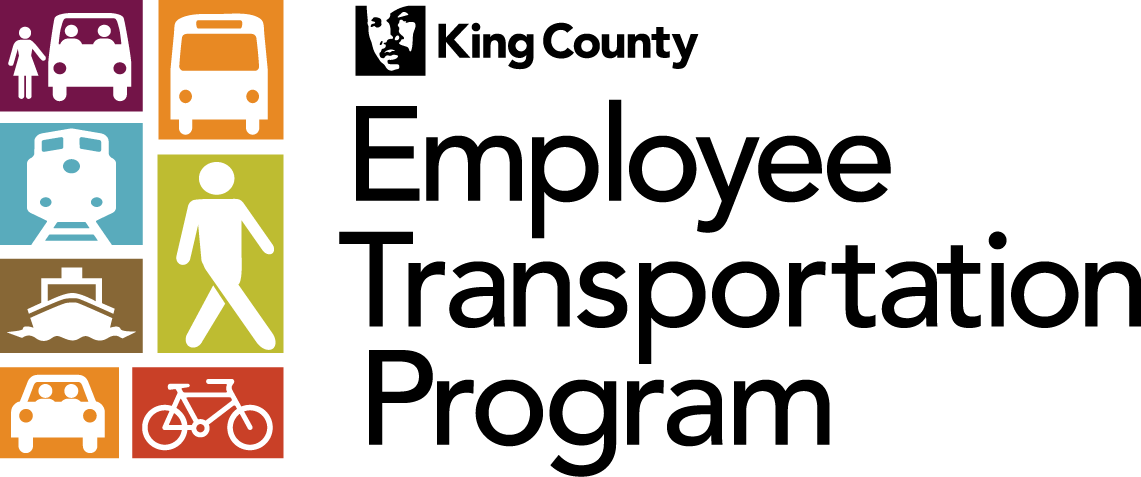 Vanpool Benefits Rules of Use and Policy AcknowledgementEmployee Name:                                            Department:      Work (or home) email:                                               Worksite:      Contact Number (cell, home, or work phone number):           Employee ID/ORCA # (All numbers in front of your ID):      Vanpool #:               Average # of days scheduled to work/week:      Home address:                                      City:       Zip Code:      Vanpool Program: King  Snohomish   Kitsap  Pierce  (Please make sure you have provided all the information, above.)I acknowledge that I have read and understand the King County Employees Vanpool Benefits Rules of Use and Policy. Employee Signature: ______________________________________Date: __________Please note: You may send this form to ETP electronically as an attachment to an email ETP@kingcounty.gov, mail the form to ETP via interoffice mail: KSC – TR – 0411, or mail the form to Employee Transportation Program, KSC – TR – 0411, 201 South Jackson Street, Seattle, WA 98104.